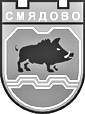  9820 гр. Смядово, пл. „Княз Борис І”№2; телефон: 05351/2033; факс: 05351/2226 Obshtina_smiadovo@abv.bg    www.smyadovo.bgДОКМЕТАНА ОБЩИНА СМЯДОВОИСКАНЕ ЗА ПРЕДОСТАВЯНЕ НА ИНФОРМАЦИЯЗА НАЛИЧИЕ ИЛИ ЛИПСА НА ЗАДЪЛЖЕНИЯ ПО ЧЛ. 87, АЛ. 11 ОТ ДАНЪЧНООСИГУРИТЕЛНИЯ ПРОЦЕСУАЛЕН КОДЕКСОт ....................................................................................................................................………..(наименование на компетентния орган по КАО)ЕИК по БУЛСТАТЧрез ....................................................................................................................................………..(трите имена и длъжност на компетентния да се произнесе орган по КАО)Във връзка с образувано производство по ……………………………………………………………………………………………………..(сключване на договор,  издаване на разрешение/лиценз или друго)За целите на комплексното административно обслужване необходимо е, да бъде предоставена информация за наличие или липса на задължения на основание чл. 87, ал. 11 от ДОПК за лицето:……………………………………………………………………………………………………………(име/наименование на задълженото лице)ЕГН /ЛНЧ или служебен номерЕИК по БУЛСТАТ/ ЕИК по ЗТРАдрес по чл.8 от ДОПК ………………………………………………………………………………..Адрес за кореспонденция:…................................................................................................................. Телефон или адрес на електронна поща за комуникация с Община Смядово: …..…………..…..Желая да получа информацията като сканирано копие по електронен път чрез електронно съобщение, подписано с електронен квалифициран подпис на e-mail: ………………………………………………………………………………………………..../информиран съм, че следва да потвърдя получаването на електронно съобщение, чрез изпращане на обратно електронно съобщение, съдържащо номер и дата на издаденото удостоверение/По пощатаЛично от лицето отправило исканетоЗаявител:.......................................Предоставените от Вас данни са защитени, съгласно Закона за защита на личните данни и нормативните актове, регламентиращи защитата на информация и се обработват само във връзка с осъществяването на установените със закон функции на Община Смядово. Повече подробности за ангажиментите на Община Смядово в качеството й на администратор на лични данни, можете да намерите на интернет адрес: Адрес на Община Смядово: пл. “Княз БорисІ” №2, гр Смядово, пк 9820.